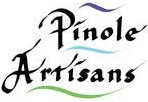 The Pinole Artisans Foundation Classroom and GalleryPO Box 905,  Pinole,CA 94564(510) 724-2008www.pinoleartisans.weebly.comMembership Application,Renewal,or Change of Contact InformationPlease submit this completed form along with your annual membership dues of $35, or at anytime your address or contact intormation changes. Please note that unless you opt out, your address andcontact intonnation will be published in the member directory.  Our monthly newsletter willl be de!ivered by e-mail.Name:  	Address: 						City:			Zip:			Email:Home Phone: 	Cell Phone: 	Date: ________________	Are you interested in showing in our gallery: Y or NMediums (about your art):									Experience level:(pleasecircle): Beginner	Hobby   Showing  Professional TeacherExperience with other associations:		Please feel free to use theback of this form to provide any additional information. to describe your vision tor the an association in Pinole. and how you would ike to be involved with the group. Please return completed form to themonthly meeting or mailto: PO Box 905 Pinole CA 94564Membership Status (for treasurer's use only)		Date Received: 			_Membership Good thru: 				     Payment: Check	Cash	Credlt Card